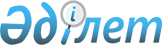 "Мұнай-газ және энергетика салаларын дамыту жөнінде ведомствоаралық комиссия құру туралы" Қазақстан Республикасы Үкіметінің 2007 жылғы 21 тамыздағы № 725 қаулысына өзгеріс енгізу туралы
					
			Күшін жойған
			
			
		
					Қазақстан Республикасы Үкіметінің 2014 жылғы 12 тамыздағы № 912 қаулысы. Күші жойылды - Қазақстан Республикасы Yкiметiнiң 2017 жылғы 9 маусымдағы № 357 қаулысымен (алғашқы ресми жарияланған күнінен бастап қолданысқа енгізіледі)
      Ескерту. Күші жойылды - ҚР Үкіметінің 09.06.2017 № 357 қаулысымен (алғашқы ресми жарияланған күнінен бастап қолданысқа енгізіледі).
      Қазақстан Республикасының Үкіметі ҚАУЛЫ ЕТЕДІ:
      1. "Мұнай-газ және энергетика салаларын дамыту жөнінде ведомствоаралық комиссия құру туралы" Қазақстан Республикасы Үкіметінің 2007 жылғы 21 тамыздағы № 725 қаулысына мынадай өзгеріс енгізілсін:
      көрсетілген қаулымен бекітілген Мұнай-газ және энергетика салаларын дамыту жөніндегі ведомствоаралық комиссияның құрамы осы қаулыға қосымшаға сәйкес жаңа редакцияда жазылсын.
      2. Осы қаулы қол қойылған күнінен бастап қолданысқа енгізіледі. Мұнай-газ және энергетика салаларын дамыту жөніндегі
ведомствоаралық комиссияның құрамы
      Қазақстан Республикасының Премьер-Министрі, төраға
      Қазақстан Республикасының Энергетика министрі, төрағаның орынбасары
      Қазақстан Республикасының Энергетика вице-министрі, хатшы
      Қазақстан Республикасы Президентінің Әкімшілігі Басшысының орынбасары (келісім бойынша)
      Қазақстан Республикасы Премьер-Министрінің бірінші орынбасары
      Қазақстан Республикасының Әділет министрі
      Қазақстан Республикасының Денсаулық сақтау және әлеуметтік даму министрі
      Қазақстан Республикасының Инвестициялар және даму министрі
      Қазақстан Республикасының Қаржы министрі
      Қазақстан Республикасының Ұлттық экономика министрі
      "Самұрық-Қазына" ұлттық әл-ауқат қоры" акционерлік қоғамының басқарма төрағасы (келісім бойынша)
      "KazEnergy" мұнай-газ және энергетика кешені ұйымдарының қазақстандық қауымдастығының төрағасы (келісім бойынша)
      "ҚазМұнайГаз" ұлттық компаниясы" акционерлік қоғамының басқарма төрағасы (келісім бойынша)
      "KEGOC" электр желілерін басқару жөніндегі қазақстандық компаниясы" акционерлік қоғамының басқарма төрағасы (келісім бойынша)
      "Самұрық-Қазына" ұлттық әл-ауқат қоры" акционерлік қоғамының басқарушы директоры (келісім бойынша)
      "Самұрық-Энерго" акционерлік қоғамының басқарма төрағасы (келісім бойынша)
					© 2012. Қазақстан Республикасы Әділет министрлігінің «Қазақстан Республикасының Заңнама және құқықтық ақпарат институты» ШЖҚ РМК
				
Қазақстан Республикасының
Премьер-Министрі
К. МәсімовҚазақстан Республикасы
Үкіметінің
2014 жылғы 12 тамыздағы
№ 912 қаулысына
қосымша
Қазақстан Республикасы
Үкіметінің
2007 жылғы 21 тамыздағы
№ 725 қаулысымен
бекітілген